Physique-chimieProgramme de la classe de 3ème/2ndeDocument élèvesFiche méthode : retrouver une formule à partir des unités Quelques grandeurs et unitésExemple : retrouver la relation entre le poids et la masse à partir des unités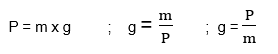 Quelles sont les relations exactes ?        Attention : la formule P = m + g n’a pas été proposée car on ne peut additionner des grandeurs d’unités différentes ! 	Méthode : Procéder de la même manière pour retrouver les relations exactes parmi les propositions suivantes : Niveau : 3ème / 2nde Type de ressources : fiche méthode « retrouver une formule à partir des unités » Notions et contenus : Quelques grandeurs et unités rencontrées au collège puis au lycéeRetrouver une formule à partir des unitésCompétences travaillées ou évaluées : Valider : vérifier la validité d’une formule à partir des unités des différentes grandeursRésumé : la fiche comprend un tableau qui répertorie quelques grandeurs et unités rencontrées au collège puis au lycée (ce tableau peut être complété au fur et à mesure par l’élève). Un exemple détaillé de formule à retrouver est ensuite proposé (retrouver la relation qui lie le poids et la masse). Mots clefs : grandeur, unitéAcadémie où a été produite la ressource : StrasbourgGrandeurUnité SymboleCollègeMasse (m)kilogramme (SI)kgCollègeDistance (d) mètre (SI)mCollègeTemps (t)seconde (SI)sCollègeVitesse (v)mètre par seconde (SI)m.s-1CollègeForce newton (SI)NCollègeIntensité de la pesanteur (g)newton par kilogramme (SI)N.kg-1CollègeEnergie (E)Wattheure (unité courante)WhCollègePuissance (P)watt (SI)WCollègeVolume (V)mètre cube (SI)m3CollègeMasse volumique kilogramme par mètre cube (SI)gramme par centimètre cube (unité courante)gramme par millilitre (unité courante)kg.m-3g.cm-3g.mL-12ndeQuantité de matière (n)mole (SI)mol2ndeMasse molaire (M)gramme par moleg.mol-12ndeConcentration molaire (C)mole par litremol.L-12ndeConcentration massique (Cm)gramme par litreg.L-1Remplacer les grandeurs figurant à droite de l’égalité par leur unité :            [kg]   x   [N] . [kg-1]        g =      g = Simplifier si cela est possible :     [kg]     x   [N]  x  [kg-1]Ecrire l’unité résultante : Nkg.N-1N.kg-1Vérifier si l’unité trouvée est bien celle de la grandeur de gauche : P s’exprime bien en newtons. g ne s’exprime pas en kg.N-1 mais en N.kg-1g s’exprime bien en N.kg-1Conclure : La relation est justeLa relation est fausseLa relation est juste1)   E = P / t    ;  E = P x t   ;   P = E / t2)   v = d / t     ;     d =  v x  t     ;    t  = v / d        3)   = m x V    ;     = m / V   ;    m = x V    4)   n  =  m x M  ;  m = n x M5)  C = n x V    ;    n = C  / V    ; n = C x V     6)  Cm = V / m    ;   m = Cm   x V 7)  F =        ;    F =      F =    ;     F = 	  G : constante de gravitation universelle en N.m2. kg-2
